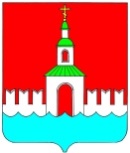 АДМИНИСТРАЦИЯ  ЮРЬЕВЕЦКОГО  МУНИЦИПАЛЬНОГО  РАЙОНАИВАНОВСКОЙ  ОБЛАСТИПОСТАНОВЛЕНИЕот 13.07.2016 №253       г. ЮрьевецО внесении дополнений в постановление администрации Юрьевецкого муниципального района от  29.05.2013г № 278 «Об утверждении административного регламента предоставления муниципальной услуги «Предоставление дошкольного образования»»	В целях приведения настоящего постановление в соответствие с действующим законодательством, администрация Юрьевецкого муниципального района,П о с т а н о в л я е т:1. Внести дополнения в постановление администрации Юрьевецкого муниципального района от  29.05.2013г № 278 «Об утверждении административного регламента предоставления муниципальной услуги «Предоставление дошкольного образования»»:- п.п. 5.3. Административного регламента предоставления муниципальной услуги «Предоставление дошкольного образования» дополнить словами: «Жалоба может быть направлена через многофункциональный центр, с использованием информационно-телекоммуникационной сети "Интернет", официального сайта органа, предоставляющего муниципальную услугу, органа, предоставляющего муниципальную услугу, единого портала государственных и муниципальных услуг либо регионального портала государственных и муниципальных услуг»;	- п.п. 5.4. Административного регламента предоставления муниципальной услуги «Предоставление дошкольного образования» дополнить словами: «Жалоба может быть направлена по почте, через многофункциональный центр, с использованием информационно-телекоммуникационной сети "Интернет", официального сайта органа, предоставляющего муниципальную услугу, органа, предоставляющего муниципальную услугу, единого портала государственных и муниципальных услуг либо регионального портала государственных и муниципальных услуг».2. Настоящее постановление подлежит обнародованию путем размещения на информационных стендах Юрьевецкого муниципального района, расположенных по следующим адресам: г. Юрьевец, ул. Советская, д. 37; г. Юрьевец, ул. Советская, д. 97; Юрьевецкий район с. Елнать, ул. Сиротина, д. 6; Юрьевецкий район с. Соболево, ул. Молодежная, д. 4; Юрьевецкий район, д. Михайлово, ул. Советская, д. 14а, а также разместить на официальном сайте администрации Юрьевецкого муниципального района «юрьевец-официальный.рф».3. Контроль за исполнением настоящего постановления возложить на первого заместителя главы администрации Юрьевецкого муниципального района Круглова Д.А. Глава Юрьевецкого муниципального района 					          Ю.И. Тимошенко 